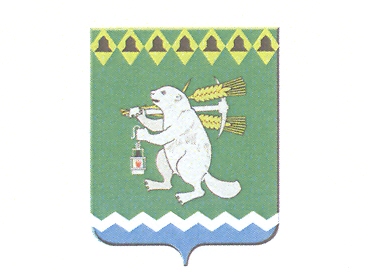 ПРОЕКТДума Артемовского городского округаV созыв___ заседание       РЕШЕНИЕОт                                                                        			           №_____О повестке     заседания Думы Артемовского городского округаВ соответствии со статьей 10 Регламента Думы Артемовского городского округа, принятого решением Думы от 29 июня 2010 года   № 867,Дума Артемовского городского округа РЕШИЛА:Утвердить повестку    заседания  Думы Артемовского городского округа:1. О реализации Соглашения о совместной деятельности по осуществлению профилактики пожаров, тушению пожаров и проведению аварийно-спасательных работ и развитию пожарного добровольчества на территории Артемовского городского округа. Докладывает Никонов А.С., заведующий отделом по делам ГОЧС, ПБ и МП Администрации Артемовского городского округа.2. О реализации на территории Артемовского городского округа в 2015 году мероприятий по улучшению жилищных условий граждан, проживающих в сельской местности.Докладывает И.А.Ланцева, заведующий жилищным отделом Администрации Артемовского городского округа.3.О внесении изменения в Положение о муниципальных правовых актах  в Артемовском городском округе, принятое решением Думы Артемовского городского округа от 25.11.2010 № 985 (с изменениями и дополнениями).Докладывает Л.В.Маркина, заведующий юридическим отделом Администрации Артемовского городского округа.4. О назначении и проведении публичных слушаний по обсуждению проекта решения Думы Артемовского городского округа «Об утверждении  бюджета   Артемовского городского округа на 2016 год».Докладывает Горбунов А.А., председатель постоянной комиссии по вопросам местного самоуправления, нормотворчеству и регламенту.5.Об утверждении годового отчета об исполнении бюджета Артемовского городского округа за 2014 год.Докладывает О.Г.Бачурина,  начальник Финансового управления Администрации Артемовского городского округа.Содокладчик Е.А.Курьина, председатель Счетной палаты Артемовского городского округаИнформация Счетной палаты Артемовского городского округа по отчету  об исполнении бюджета Артемовского городского округа за 1 квартал 2015 года.Докладывает Е.А.Курьина, председатель Счетной палаты Артемовского городского округа.Информация Счетной палаты Артемовского городского округа по отчету  об исполнении бюджета Артемовского городского округа за первое полугодие  2015 года.Докладывает Е.А.Курьина, председатель Счетной палаты Артемовского городского округа. Об организации сбора, вывоза, утилизации бытовых отходов на территории Артемовского городского округа.Докладывает А.И.Миронов, заместитель главы Администрации по городскому хозяйству и строительству. Информация Счетной палаты Артемовского городского округа  о результатах контрольного мероприятия «Проверка эффективного и целевого использования бюджетных средств на содержание Администрации Артемовского городского округа, в том числе правильности начисления и выплаты заработной платы за 2013-2014 годы».Докладывает Е.А.Курьина, председатель Счетной палаты Артемовского городского округа.О признании утратившим силу решения Думы Артемовского городского округа от 31.08.2012 № 137 «Об утверждении  Порядка и условий предоставления земельных участков, находящихся в муниципальной собственности, и земельных участков, право государственной собственности, на которые не разграничено, однократно бесплатно в собственность граждан для индивидуального жилищного строительства на территории Артемовского городского округа».Докладывает В.А.Юсупова, председатель  Комитета по управлению муниципальным имуществом Артемовского городского округаО внесении изменений в Положение о муниципальном земельном контроле на территории Артемовского городского округа.Докладывает В.А.Юсупова, председатель  Комитета по управлению муниципальным имуществом Артемовского городского округа Об утверждении структуры Администрации Артемовского городского округа.Докладывает Е.В.Пискова, заведующий отделом социально-экономического развития Администрации Артемовского городского округа. 13. О деятельности  муниципального бюджетного учреждения Артемовского городского округа «Издатель».Докладывает   В.А.Юсупова, председатель Комитета по управлению муниципальным имуществом Артемовского городского округа.Глава Артемовского городского округа 		                                               О.Б.Кузнецова